 Шамрай Л.Л15.05.2014 гГрамота 1 классТема: Слова – помощники. ПредлогиЦель: создание условий для поисково-исследовательской и творческой деятельности учащихся с использованием ИКТЗадачи:Выделить грамматические признаки предлога узнать о раздельном написании предлогов с другими словами;уметь выделять предлоги в предложенияхУметь самостоятельно формулировать тему урока, делать вывод, осуществлять самооценку учебной деятельности.№Этапы урокавремяДеятельность учителяДеятельность учащихсяОжидаемый результатМодули, методыресурсы1Орг.момент1минПокажите свои умные глазки, ровные спинки
Повернитесь к гостям, улыбнитесь им.
Повернитесь ко мне. Готовы ль вы к уроку?Выполняют Настрой на работуНП2Актуализация знаний15 мин1.Групповая работа:Нарисуйте смайлик, который расскажет о вашем настроении2. Игра «Угадай-ка»1.Слова-предметы отвечают на вопросы …..2.Слова белый, красный отвечают на вопрос…..3.Предложения состоят из ….4.Клички животных пишутся с…. буквы5.Начало предложения пишется с …. буквы6.Слова рисует, лепит отвечают на вопрос …..7.В русском алфавите …. буквы8.Слова нужно переносить по …..9.Одушевленные существительные отвечают на вопрос…..10.Слово СОБАКА отвечает на вопрос …..Посчитайте количество правильных ответов, дорисуйте столько же лучей, сколько правильных ответовРисуют на компьютерах смайлики, Раскрашивают, объясняют.Дописывают предложения.Проверка по эталону.Подсчитывают количество правильных ответов, дорисовывают лучи.Выразить при помощи смайлика свое настроениеДополнить предложения, проверить по эталону, НПИКТКритич.МышлЗнание, понимание, применение,КомпьютерПроекторэкран3. Оценивание групповой работы:10-9 лучей –«5»8-7 – «4»6- 5- «3»Заполните лист оценок.4. Самостоятельная работа:В каждой строчке зачеркни «лишнее» слово:летает, капает, рисует, на, синий, сладкий, холодный, засобака, кошка, птица, в- Проверка.Назовите лишнее слово в первой строке. Почему?Во второй. Почему?В третьей. Почему?Выписываю лишние слова. Как назовем эту группу слов?Расскажите все, что знаете о предлогах.Предлоги еще называют слова-помощники.Кто- нибудь знает почему?И так, кто догадался, какова тема нашего урока?Что мы должны узнать о предлогах?Самооценка групповой работы по критериям.Проверка.Читают слова, исключая «лишние»Проблема: не могут ответить, что такое предлог.Формулируют тему и задачи урока.оценить групповую работураспределить слова на 4 группыобозначить каждую группу словсформулировать тему урока и задачи урокаОдОКрит.МышлАнализ, синтез, сравнение, обобщениеВыделение главногоДиалогКрит.мышлКритерии оцениванияДоскаЭкранпроектор3Изучение новой темы12 мин1.Работа в парах.Задание: прочитайте отрывок из сказки. В некотором царстве  жили Предлоги. Они ничего не обозначали: ни предметов, ни признаков, ни действий. Другие  слова возмущались и говорили: « Вы, Предлоги, нам совсем не нужны, вы ничего не обозначаете». Предлоги подумали и  ушли, повесив носы. Подчеркните самое главное предложение о предлогах.Нужны ли нам предлоги?Для чего?2.Читают продолжение сказки:Однажды король по имени Русский язык дал всем  задание - построить предложение. Ох, и трудная оказалась задача. - как вы думаете, почему трудная задача, составить предложение?А нам с вами трудно?Используя слова на доске, составьте предложения.Условие:  Нельзя менять форму слов  и добавлять другие слова.Работа по рядам.1 – ряд заяц, берёзы, сидит2 – ряд солнце небе светит3 – ряд бабочки цветком летаютПолучается? Почему? Что будем делать?Читают продолжение сказки:И так вставали слова и сяк. Ничего не получается, никак не поймут друг друга. «Может быть, Предлоги нам помогут?» - решили они. Позвали их.  Предлоги откликнулись на эту просьбу. Взялись за ручки слова вместе с предлогами, и совершилось чудо! Получилось грамотное предложение. С тех пор существительные, прилагательные и глаголы не задирают носы. - Прочитайте самое главное предложение в этом отрывке.- Как вы его понимаете?- Для чего же нам нужны предлоги?Посмотрите на экран:Вернулись к предложениям и записали их правильно, используя предлоги.А как вы написали предлоги со словами?Слитно или раздельно? Почему?Потому что предлоги это отдельная группа слов..Читают отрывок из сказки.Подчеркивают главную мысль текста.Читают предложение, выражающее главную мысль.Делают выводыПродолжают читать сказку.Отвечают на вопросы.Работа по рядамУпражнение в составлении предложений.Высказывают свои идеи.Чтение сказки.Выделяют главную мысль.Выполняют задания, применяя предлогиЧитаютСлова В, НА, К, ИЗ, ОТ, С, У, НАД, ПОД, ОКОЛО - ПРЕДЛОГИВывод: предлоги пишутся отдельноПрочитать текстВыделить главноеДать определение предлогу.Упражнение в составлении предложений ( без предлогов)Вывод о роли предлогаПравило о написании предлоговНПКрит.мышлДиалогАнализСинтезВыделение главногоКрит.мышлКрит.мышлУчет возр.особенностейТекст сказки о предлогах для работы в парахКарточки для работы по рядамТекст сказкиКарточки для работы по рядам4Закрепление10 минПересядьте по своим группамГрупповая работа.Группа АВставить подходящие по смыслу предлоги.Алеша рад: пришла весна,
 саду тепло и сухо
И  классе  окна 
Жужжит сегодня муха.
Он стал  мухой наблюдать.
 окно она влетела,
Она то сядет  тетрадь,
То  кусочек мела.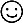 Группа ВПодчеркнуть в тексте предлогиЭто с нашего двора
Чемпионы, мастера.
Носят прыгалки в кармане,
Скачут с самого утра.
во дворе и на бульваре,
в переулке и в саду,
И на каждом тротуаре
у прохожих на виду.Группа СРаскрасьте картинку,Вставьте подходящее словоРабота в группах по уровням А,В,СГлядя на экран, вставляют и подчеркивают предлогиПроверка выполнения заданий в других группах консультантами  из групп А Оценивание работыВыполнить задание, применив полученные знания.Учет возрастных особенностей уч-ся, Работа с одаренными и способными уч-сяРазноуровневые задания5Итог5 минРезерв*С.184 упр.6Самостоятельно выполняют задание на листочкахПрименить полученные знания на практике6Рефлексия2 минНапишите свое имя и прикрепите к нужному смайликуПишут свое имя на стикере, прикрепляют к смайликуНПСмайликистикеры